Divide and Conquer Foreign Policy:  Ch. 17 in PattersonWe will divide and conquer Ch. 17 in Patterson. Your classmates are counting on you to do your reading this weekend!   There will be a special assignment for students who do not read and cannot contribute to their group’s “Storyboard” assignment which we will complete in class on Monday 11/4 (3rd & 8th) and Tuesday 11/5 (5th).  Don’t forget that our Full Legislative Session is on Monday 5th – 7th.  Please meet in the auditorium 5th hour and sit with your committee! Please continue to bring your book to class every day.  Thanks!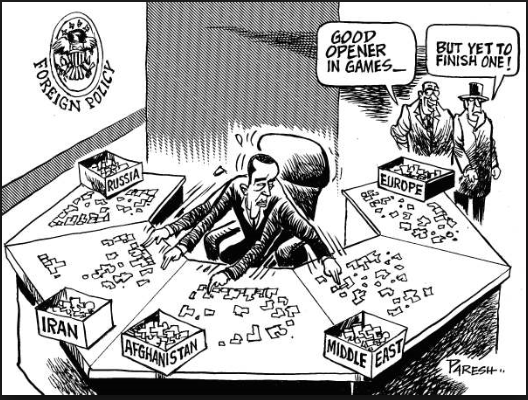 Reading #1:  pgs. 501- 504 (The roots of US Policy)Reading #2:  pgs. 504 (bottom) – 509 (War on Terrorism)Reading #3:  pgs. 509 (middle) – the top of 514 (Military Dimension) Reading #4:  pgs. 514 – 517 (Economic Dimension)Reading #5:  pgs. Bottom of 517 – 520 (Promoting Global Trade)Reading #6:  pgs. 499 – 510 (chapter intro) & 520 – 522 (A New World)Reading #7:  Libya Reading NYTReading #8:  Middle East Reading NYTDivide and Conquer Foreign Policy:  Ch. 17 in PattersonWe will divide and conquer Ch. 17 in Patterson. Your classmates are counting on your to do you reading this weekend!   There will be a special assignment for students who do not read and cannot contribute to their group’s “Storyboard” assignment which we will complete in class on Monday 11/4 (3rd & 8th) and Tuesday 11/5 (5th).  Don’t forget that our Full Legislative Session is on Monday 5th – 7th.  Please meet in the auditorium 5th hour and sit with your committee! Please continue to bring your book to class every day.  Thanks!Reading #1:  pgs. 501- 504 (The roots of US Policy)Reading #2:  pgs. 504 (bottom) – 509 (War on Terrorism)Reading #3:  pgs. 509 (middle) – the top of 514 (Military Dimension) Reading #4:  pgs. 514 – 517 (Economic Dimension)Reading #5:  pgs. Bottom of 517 – 520 (Promoting Global Trade)Reading #6:  pgs. 499 – 510 (chapter intro) & 520 – 522 (A New World)Reading #7:  Libya Reading NYTReading #8:  Middle East Reading NYT